1. “O, geceyle gündüzü, ayla güneşi hizmetinize verdi; yıldızlar da onun emrine boyun eğmişlerdir. Bunda aklını kullanan bir topluluk için önemli ibretler vardır. ” (Nahl suresi, 12 ve 13. ayetler) Verilen ayet Allah’ın varlığının; I. gaye ve nizam, II. ekmel varlık, III. dinî tecrübe delillerinden hangileriyle ilişkilendirilebilir? A) Yalnız I.          B) Yalnız II.           C) I ve II.         D) I ve III.        E) II ve III.2. “De ki: ‘O, Allah’tır, bir tektir. Allah Samed’dir. (Her şey ona muhtaçtır, o, hiçbir şeye muhtaç değildir.) Ondan çocuk olmamıştır (Kimsenin babası değildir). Kendisi de doğmamıştır (kimsenin çocuğu değildir). Hiçbir şey ona denk ve benzer değildir.” (İhlas suresi) Bu surede Allah’ın; I. Beka, II. Tekvin, III. Vahdaniyet, IV. Muhâlefetün li’l-havâdis sıfatlarından hangilerine değinilmektedir? A) I ve II.           B) I ve III. 	C) II ve III.       D) II ve IV.      E) III ve IV3. İnsan küçük yaşlardan itibaren kendini ve çevresini keşfetme, varlık ve olayları anlama çabasına girer. Özellikle de varlık ve olaylar arasındaki sebep-sonuç zincirini bilmek ister. Kendisinin de içinde yer aldığı evrenin varlığını temel bir sebebe bağlamak ister. Hz. İbrahim örneğinde olduğu gibi bu sebebi, kendileri de birer sonuç olan yaratılmış nesnelerde, maddede veya tabiatta değil yüce bir varlıkta, varlığının başlangıcı olmayan nedensiz bir nedende bulur. Bu varlık da ilahi dinler vasıtasıyla bizlere bildirilen Allah’tır. Bu metnin ana düşüncesi aşağıdakilerden hangisidir? A) Allah insan ilişkisi B) İnsanın hakikat ve anlam arayışı C) İnanan varlık olarak insan D) İlahi dinlerin tanrı tasavvuru E) Doğa karşısında insanın acziyeti4. “Şu da bilinmeli ki, ben tövbe edip yürekten inanan ve iyi işler yapan, sonra da doğru yolda sebat eden kimselere karşı çok bağışlayıcıyım.” (Tâhâ suresi, 82. ayet) Ayette altı çizili yerde tövbenin özellikleriyle ilgili aşağıdakilerden hangisi vurgulanmaktadır? A) Pişmanlıktır. 		B) Yenilenmektir. 	C) Allah’a yönelmektir.D) Kararlı olmaktır.		E) Hatanın farkına varmaktır.5. I. Seküler dünya görüşünün yaygınlaştığı, ilişkilerin maddiyat ve çıkarcılık üzerine kurulduğu toplum düzeninde, zengin bir gencin nefsini terbiye edip imanına sahip çıkabilmesi, manevi duygularını koruması övgüye layık bir durumdur.     II. Kadın erkek ilişkilerinin insanların mahremiyet duygusuna zarar vermeden yürütüldüğü ve karşı cinslerin birbirlerini tanıyarak saygı ve yetişkinlik bilinci içinde ilişki kurduğu toplumlarda insanların iffet duygusunun korunmasında daha başarılı olunur.    III. Geleneklerin ve ön yargıların etkisinden kurtulmayı başarıp selim akıl ile düşünebilen gençler araştırma ve sorgulamaları sayesinde toplumdaki yanlış inanç ve davranışlarla daha etkin mücadele ederler. Numaralanmış çıkarımlar, Kuran-ı Kerim’deki peygamberlerin örnek şahsiyetleriyle eşleştirildiğinde aşağıdakilerden hangisi doğru olur? I	 	II 		III A) Hz. Süleyman 	            Hz. Musa 		Hz. İbrahim B) Hz. İbrahim 	            Hz. Süleyman 	Hz. Nuh C) Hz. Süleyman 	            Hz. Yusuf 		Hz. İbrahim D) Hz. Musa 	            Hz. İbrahim    		Hz. Şuayb E) Hz. Davut 	            Hz. Yunus 		Hz. Yusuf6. İnsanın davranışları üzerinde bulunduğu çevre ve arkadaş ortamı çok etkili olmaktadır. Bu nedenle kişi arkadaş çevresine dikkat etmelidir. Hz. Peygamber bu konuda, “Kişi dostunun dini üzeredir. Öyleyse her biriniz, kiminle dostluk kuracağına dikkat etsin.” buyurmuştur. Bu uyarı dikkate alınırsa, insanın içinde yaşadığı toplum ne kadar kötü olursa olsun, iyi arkadaş ortamı insanı birçok tehlikeden koruyabilmektedir. Bu duruma Kur’an-ı Kerim’de kıssa olarak anlatılan, putperest bir kavmin içinde yaşamalarına rağmen Allah’ın varlığına ve birliğine inanmış, bu inançlarını açıkça dile getirerek içinde bulundukları topluma karşı çıkmış, Rabb’lerine bağlı gençler örnek olarak gösterilebilir. Metinde altı çizili bölümde kastedilen kişiler aşağıdakilerden hangisidir? A) Hz. Musa ve İsrailoğulları 		B) Hz. Yusuf ve kardeşleri C) Ashâb-ı Kehf			D) Hz. Âdem ve oğulları E) Hz. İsa ve Havarileri7. • Hz. Peygamber döneminden itibaren kadınların eğitimleriyle ilgilendi. Hz. Peygamber’den yaklaşık 2210 hadis rivayet etmiştir. Hadis ve fıkıh alanında çalışmalar yapan Medine ekolü onun sayesinde oluşmuştur. • Zengin ailesini terk edip 18 yaşında Müslüman olmuştur. Medine’ye ilk hicret eden sahabe ve İslam tarihinde görevlendirilen ilk öğretmendir. • Hz. Peygamber onu Yemen’e hem kadı hem de yönetici olarak görevlendirmiştir. • Beş yaşından itibaren Hz. Peygamber’in yanında yetişmiştir. İslam’ı anlama, anlatma ve yorum yapma konusunda önde gelen sahabelerdendir. Medine’de Hz. Peygamber’in kendisine kardeş ilan ettiği, savaşlarda sancaktarlığını yapmış sahabedir. Verilen maddelerde aşağıdaki sahabelerin hangisi ile ilgili bir bilgi yoktur? A) Erkam b. Ebi’l-Erkam		B) Hz. AişeC) Muaz b. Cebel 			D) Musab b. Umeyr E) Hz. Ali8. “Sebat et, genç dostum sebat et! Damlaya damlaya göl olur. Ve aynı noktaya düşen damlacıklar zamanla mermeri bile deler.” Ali Fuad Başgil’in bu öğüdü aşağıdaki hadislerden hangisinin mesajıyla anlamca aynı doğrultudadır? A) “Kişi sevdiği ile beraberdir.” B) “Allah katında amellerin en makbulü az da olsa devamlı olanıdır.” C) “Kalbinde zerre miktar kibir bulunan kimse asla cennete giremeyecektir!” D) “Gerçek mümin elinden ve dilinden bütün insanların emin olduğu kimsedir.” E) “Sevdiğini ölçülü sev, belki bir gün nefret ettiğin biri olur, nefretinde de ölçülü ol belki bir gün sevdiğin olur.”9. Kuran-ı Kerim’de insanları dine davet ederken ya da nasihatte bulunurken dikkatli bir üslubun kullanılmasının gerektiği öğütlenir. Buna göre aşağıdaki ayetlerin hangisi bu duruma örnek olarak gösterilemez? A)  “Rabb’inin yoluna hikmetle ve güzel öğütle davet et; onlarla en güzel yöntemle tartış. ...” (Nahl suresi, 125. ayet)B) “Sen onlara sırf Allah’ın lütfu sayesinde yumuşak davrandın. Eğer kaba, katı kalpli olsaydın, hiç şüphesiz etrafından dağılır giderlerdi. …” (Âl-i İmrân suresi 159. ayet) C) “İyilikle kötülük bir olmaz. Sen (kötülüğü) en güzel olan davranışla sav; o zaman bir de göreceksin ki seninle aranızda düşmanlık bulunan kimse kesinlikle sıcak bir dost oluvermiş!” (Fussilet suresi, 34. ayet) D) “Ona yumuşak söz söyleyin. Belki o, nasihat dinler veya Allah’tan korkar.” (Tâhâ suresi, 44. ayet) E) “Siz, insanlığın (iyiliği) için çıkarılmış en hayırlı bir ümmetsiniz. İyiliği emreder, kötülükten sakındırırsınız.” (Âl-i İmrân suresi, 110. ayet)10.“Sen onlara sırf Allah’ın lütfu sayesinde yumuşak davrandın. Eğer kaba, katı kalpli olsaydın, hiç şüphesiz etrafından dağılır giderlerdi. Onları affet, onların bağışlanmasını dile, iş hakkında onlara danış, karar verince de Allah’a güven, doğrusu Allah kendisine güvenenleri sever.” (Âl-i İmrân suresi, 159. ayet) Verilen ayetten aşağıdaki kavramların hangisi çıkarılamaz? A) Dua 		B) İstişare 		C) Tevekkül D) Adalet		E) Merhamet11. Hilye-i şerif, Osmanlı kültüründe Hz. Muhammed’in (sav.) vasıflarından bahseden kitap ve levhaları ifade etmek için kullanılan bir kavramdır. Hz. Peygamber’i anlatan ayet ve hadislerin yer aldığı bu levhalarda yazılar Arap harfleriyle en güzel şekilde yazılır, yazının çevresi ise altın ve yaldız kullanılarak değişik motiflerle bezenerek en güzel şekilde süslenirdi. Günümüzde de hilye-i şerif levhaları Hz. Peygamber’in kelimelerle tasvirinin en güzel örnekleri olarak varlığını sürdürmektedir. Metinde verilen bilgilere göre, hilye-i şerif levhalarında; I. Hat, II. Ebru, III. Tezhip, IV. Minyatür, sanatlarından hangilerinin kullanıldığı söylenebilir? A) Yalnız I.       B) I ve III.      C) I ve II.      D) II ve IV.      E) I, III ve IV.12. I. “… Onlarla (eşlerinizle) iyi geçinin. Eğer onlardan hoşlanmazsanız (biliniz ki) Allah’ın hakkınızda çok hayırlı kılacağı bir şeyden de hoşlanmamış olabilirsiniz.” (Nisâ suresi, 19. ayet)      II. “Eğer karı kocanın aralarının açılmasından korkarsanız erkeğin ailesinden bir hakem ve kadının ailesinden bir hakem gönderin. Bunlar barıştırmak isterlerse Allah aralarını bulur; şüphesiz Allah her şeyi bilen, her şeyden haberdar olandır.” (Nisâ suresi, 35. ayet) Verilen ayetlerle ilgili aşağıdaki çıkarımlardan hangisine ulaşılamaz? A) Aile içi geçimsizlikler çiftlerin geri adım atmak istemeyişinden kaynaklanır.B) Ailenin parçalanma tehlikesi durumunda danışmanlık hizmetlerinden destek alınması tavsiye edilmektedir. C) Eşler birbirlerinde gördükleri olumsuz durumları büyütmemeli, olumlu yönden bakmaya gayret etmelidirler. D) Eşlerin bahanelerle birbirlerinden hoşnutsuz olmaları başka nimetlerin kaçırılmasına sebep olabilir. E) İslam, aile kurumuna önem vermekte ve bireylerin aile içi sorunlarda yapıcı bir yaklaşımda bulunmasını öğütlemektedir.13. Emekle ilgili atasözlerinden bazıları şunlardır: • Emek olmadan, yemek olmaz. • Toprağı işleyen ekmeği dişler. • Yazın başı pişenin kışın aşı pişer. • Elden gelen öğün olmaz, o da vaktinde bulunmaz.Buna göre aşağıdaki hadislerden hangisi verilen atasözleriyle aynı doğrultudadır? A) “Allah’ın verdiği rızka kanaat eden mümin kurtulmuştur.” B) “Çalışana emeğinin karşılığını alnının teri kurumadan veriniz.” C) “Sizden birisi bir iş yaptığı zaman onu mükemmel şekilde yapsın.” D) “Kişinin sırtında bir bağ odun yüklenip satması, dilenmesinden hayırlıdır.” E) “Ücretle bir kişiyi çalıştırıp onun ücretini ödemeyen kimsenin kıyamet gününde düşmanıyım.”14. “Girmeden tefrika bir millete, düşman giremez;       Toplu vurdukça yürekler, onu top sindiremez.” Mehmet Akif’e ait bu beyit ile aşağıdaki ayetlerden hangisi anlamca örtüşür? A) “Ey iman edenler! Zannın birçoğundan sakının. Çünkü zannın bir kısmı günahtır. Birbirinizin kusurlarını ve mahremiyetlerini araştırmayın.” (Hucurât suresi,12. ayet)B) “Ey iman edenler! Bir topluluk bir diğerini alaya almasın. Belki onlar kendilerinden daha iyidirler...” (Hucurât suresi,11. ayet) C) “Hakkında kesin bilgi sahibi olmadığın şeyin peşine düşme. Çünkü kulak, göz ve kalp, bunların hepsi ondan sorumludur.” (İsrâ suresi, 36. ayet) D) “Ey insanlar! Şüphesiz sizi bir erkek ile bir dişiden yarattık, tanışasınız diye sizi kavim ve kabilelere ayırdık, Allah katında en değerli olanınız ona itaatsizlikten en fazla sakınanınızdır. ...” (Hucurât suresi,13. ayet)E ) “Kendilerine apaçık deliller geldikten sonra parçalanıp ayrılığa düşenler gibi olmayın. İşte onlar için büyük bir azap vardır.” (Âl-i İmrân suresi, 103. ayet)15. “Müminlerin iman yönünden en mükemmel olanı ahlakı en güzel olanıdır.” (Tirmizî,Birr, 47.) hadisinde Hz. Muhammed (s.a.v)’in vurgulamak istediği ana mesaj aşağıdaki ifadelerden hangisinde yer alır?A) Güzel ahlak kişinin hayatını ve davranışlarını düzenler.B) İnanmak için öncelikle güzel ahlak sahibi olmak gerekir.C) Allah’a gerçekten inanan kişi ahlaki güzellikleri söz ve davranışları ile gösterir.D) Ahlak inanan inanmayan herkeste vardır.E)  Mü’min olmak mükemmel olmaktır.16. Hz. Aişe’ye (r.a.) Hz.Muhammed’in (s.a.v.) ahlakı sorulması üzerine “Siz hiç Kur’an okumuyor musunuz? Onun ahlakı Kur’an’dı.” (Müslim, Müsâfirîn, 39.) diye cevap vermiştir. Hz. Aişe’nin bu cevabından aşağıdaki sonuçlardan hangisine ulaşılamaz?A) Peygamber, yaşayan bir Kur’an’dır.B) Kur’an peygamber ahlakının kaynağıdır.C) Peygamberin hayatı Allah’ın emrettiği hayat tarzıdır.D) Kur’an okumak ahlaklı olmanın ön şartıdır.E) Kur’an’ın önerdiği güzel ahlak peygamberin yaşantısıdır.17. Aşağıdakilerden hangisi İslam ahlakında yerilen tutum ve davranışlardan biridir?A) İsraf		B) İhsan 		C) İkram 	D) İnsaf		E) İnfak18. Aşağıdakilerden hangisi İslam ahlakının ana kaynaklarındandır?A) Ahlak kitapları		B) Örf ve âdet	C)  Kur’an-ı Kerim		D) Edebî yazılar	E) Atasözleri19. "(0 kullar) harcadıklarında ne israf ne de cimrilik ederler, ikisi arasında orta bir yol tutarlar." (Furkan suresi, 67. ayet.)Bu ayetten çıkarılabilecek ana düşünce nedir? A) Müslüman cömerttir.                          B) İnsan israf etmeye meyilli bir varlıktır.C) Cimrilik kötü bir davranıştır.              D) Cimrilik doğuştandırE) Müslüman tutumlu ve dengelidir.20. Ela Öğretmen Din dersinde, öğrencilerine iyi ahlakla ilgili kavramları sormuştur.Öğrencilerin aşağıdakilerden hangisini cevap olarak vermesi beklenmez?A) Edep 		B) Kibir		C) TerbiyeD) Sabır 		E) Hayâ21. İslam ahlakı, insanda yaratılıştan var olan iyi duygu ve düşüncelerin dini, ailevi ve ictimai terbiye yoluyla ortaya çıkarılması ve geliştirilmesi için çalışmaktır.Bu ifadede aşağıdaki sorulardan hangisine cevap verilmiştir?A) İslam ahlakının ana gayesi nedir?B) Kim İslam ahlakına sahiptir?C) İslam ahlakı nerede gereklidir?D) İslam ahlakının farkı nedir?E) İslam ahlakı kime gerekir?Not: Süre 40 dakikadır. Her bir sorunun tek doğru cevabı vardır.Her doğru cevap  5 puandır.Başarılar Dilerim. ……………………DKAB Öğretmeni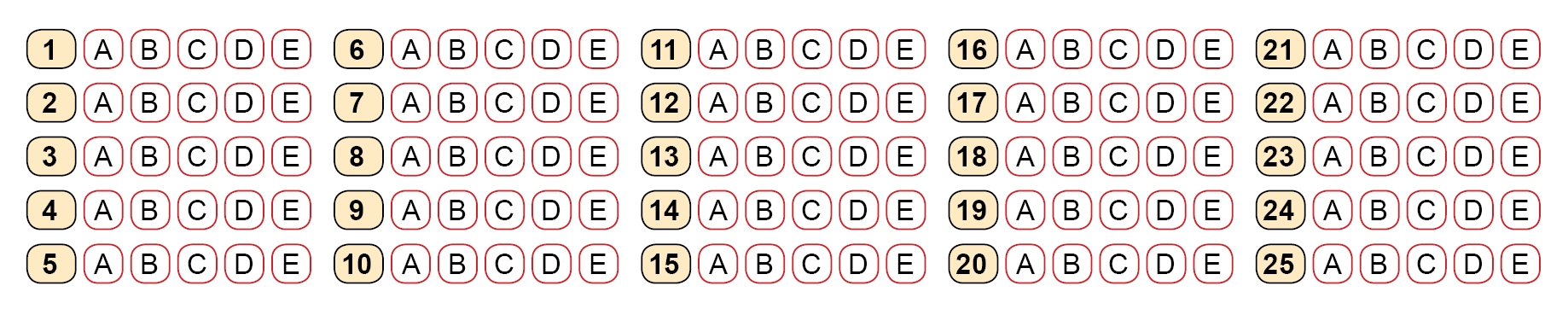 